Course InformationCourse DescriptionChange for Champions course provides the skills and abilities needed to build effective change agents to support successful change Who the Course Is For Subject Matter Experts, Change Stakeholders and/or anyone championing or supporting organizational changeCourse Delivery OptionsThe Change for Champions course can be delivered instructor led or virtual live.The course is intended for delivery of groups from 5 to 15 participants. The course is designed for 8-hour delivery. The course may be modified to deliver anywhere from 6-8 hours. What Subject Matter Experts & Stakeholders LearnDefine the benefits of focusing on change Explain key process models for ChangeArticulate the role and responsibility of an agent of change Effectively demonstrate change champion behaviors that support successful change including:Use Your stakeholder Influence for changeUnderstand the people impact of change  Communicate effectively for changeLeverage feedback and coaching for changeEvangelize change and support sustainment to achieve organizational benefitsCommit change learning to action  Option for group and/or 1-on-1 change coaching post course to reinforce key learning and best practices What Subject Matter Experts & Stakeholders Receive Course Participant Guide Course Exercise Worksheets (including Action Plan)Course Job AidPre-Participant Course Survey and/or Post Participant Course Survey (if client desires)8 PDU/CDU’s & Course Completion CertificateCourse Outline* Timing does not include 2 breaks and lunchSample Course TestimonialsI came away with even more, including tools and strategies for managing through change. Gained some concrete strategies that I can use moving forward!Hearing some theory and some practical application was good. I especially enjoyed the stakeholder’s activity. I think this was a good option to practically think through one aspect of creating change.  Helped change agents understand more what their role is in terms of communicating change. It also gave us tools for understanding better where different groups might be with respect to accepting the changes and what we can do to move them closer to acceptance. Course PricingThe Change for Champions course is $500 per ParticipantVolume discounts are available for groups larger than 10 participantsCourse Facilitator 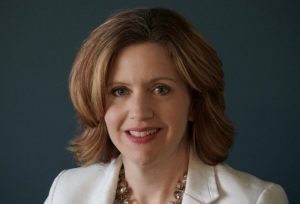 We understand the importance of choosing a change training partner with a proven track record.  When you choose ChangeFit 360 for your training needs you gain:Training facilitated by Michelle Yanahan, CCMP™ and Prosci ADKAR certified, working change practitioner with 20+ years proven business and leadership experienceAn ACMP, SHRM and ICF Qualified Education Provider > 90% of our training clients and participants report expectations exceeded and business value created from our change training Practical change training that supports all skill levels and organizational roles needed to successfully build and drive change. Training that compliments all change frameworks, models and standardsOption for group and/or 1-on-1 change coachingAs Principal of ChangeFit 360, Michelle Yanahan is a passionate organizational change management facilitator, speaker, strategist and thought leader with proven expertise in executing programs that enhance and grow organizational change management as a strategic business competency.  Michelle has 20 +years’ experience in leadership roles and holds a Masters in Organizational Behavior as well as CCMP™ and Prosci ADKAR change management certifications.  Michelle has been a featured presenter for numerous professional organizations including ACMP, ATD, Change Management Institute, Change Management Review, PMI, OD Network and SHRM.  # Key TopicSub Topics Timing*Introduction45 Minutes1Change Mgmt. Basics & Process of ChangeChange and Transition Defined 45 Minutes1Change Mgmt. Basics & Process of ChangeWhy Change Matters, Why Change is Hard, Change Though Time45 Minutes1Change Mgmt. Basics & Process of ChangeKey Process Models for Change 45 Minutes2Role of Change Champion Champion DefinedKey Behaviors and Tips  30 Minutes 3Champion Behaviors  Influence My Stakeholders – Change Stakeholders Defined, How to Be a Change Influencer - Key Characteristic, Role Modeling Defined, Value and Key Traits to Use in Change 60 Minutes4Champion Behaviors  Tell the Story for Change:  Communication vs Engagement Defined, Tips and Tricks60 Minutes 5Champion Behaviors  Understand People Impact: Change Resistance Key Types Defined 60 Minutes6Champion Behaviors  Coaching For Change:  Coaching Defined, Coaching vs Feedback60 Minutes7What to Expect & Close Support Change Sustainment:   What is Sustainment Model for Sustainment and Themes60 Minutes 8What to Expect & Close Key LearningCommit to Accountability 20 Minutes